 összegyűjtöttem az Erasmus – ösztöndíjprogram során tapasztalt különbségeket, melyek remélhetőleg iskolánk, a Szent István Egyetem hasznára is válhatnak.Elméleti órák:Ezen a téren hasonló az oktatási szint, habár jóval több volt (marketing órán) a nemzetközi cégekkel való összehasonlítás, elsősorban az USA-valKevesebb „száraz” anyag hangzott el, de annál több volt a gyakorlati példa (ELŐADÁSON!)Általában (85-90%-ban) nem volt tankönyv, csupán az órai diákból összeállított jegyzetet kellett megvennünk, melyek felépítését szemléltetem: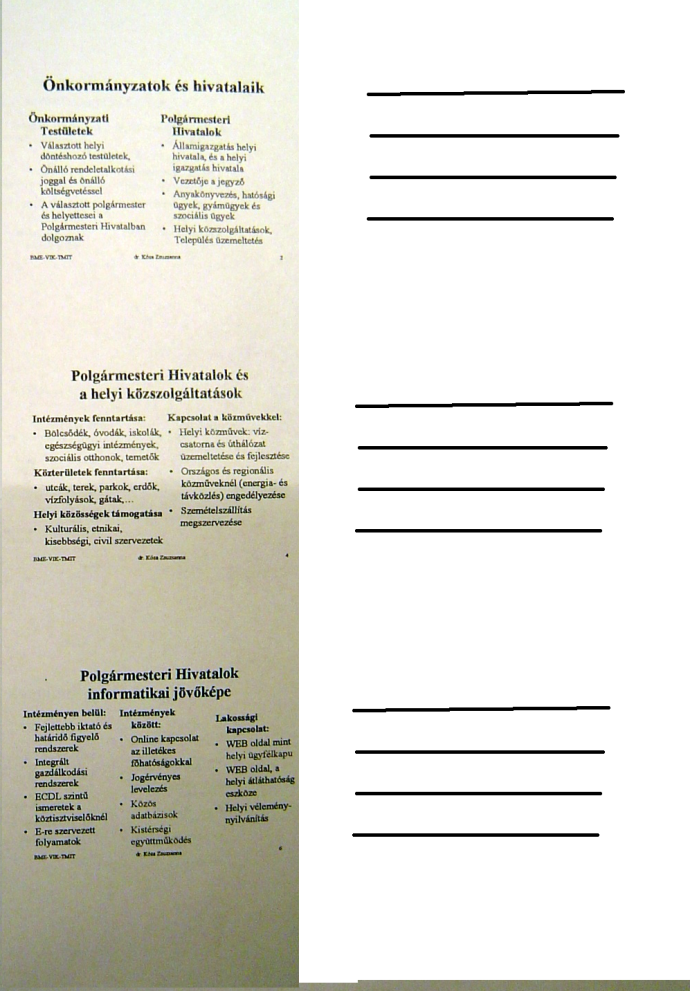 Ezen jól látszik, hogy a diák mellett jegyzetelésre is adnak lehetőséget, sőt kifejezetten cselekvésre késztetnek az üresen hagyott sorok. Az említett jegyzetre emlékeztető formátumot  nem teljesen ilyet a Szent István Egyetemen  az Msc képzés során   tanárnőnél láttam (saját jegyzete).Gyakorlati órák:GTK-s tantárgyaknál is volt lehetőség üzemlátogatásra, cégvezetőkkel való beszélgetésekre, korábban végzett diákok tapasztalatcseréjére, plusz előadások látogatására szakmai téren. (Nem csupán évente egyszer, hanem havi szinten volt program.)A gyakorlati óránk közt kaptunk olyan feladatot  a „Reklámtervezés alapja” tantárgy keretein belül,  hogy tervezzünk meg egy teljes reklámkampányt egy adott cég számára, melyek közül az első három helyezett több száz Eurós nyereményt kapott. (Több motiváció, teljesen szabad kezet kaptunk, tulajdonképpen nem született sehol rossz megoldás.) Ez a feladat nagyon hasonlított az itthon beadandó formájában számon kért gyakorlati tudásnak, de itt a zh-k helyett konkrét megvalósítást kellett kiviteleznünk.Szakmai kiállítások és vásárok szervezése sem volt új keletű az egyetemen (bolhapiac jelleggel félévente)Szakmai gyakorlatra is volt lehetőség a professzorokkal, akik számára a kutatómunkájában lehetett segíteni. Ezzel tulajdonképpen erősítették bennünk azt, hogy majd „kollégák” leszünk és sokkal közelebb érezhettük magunkhoz a szakmát, valamint az adott tanár tantárgyait is.